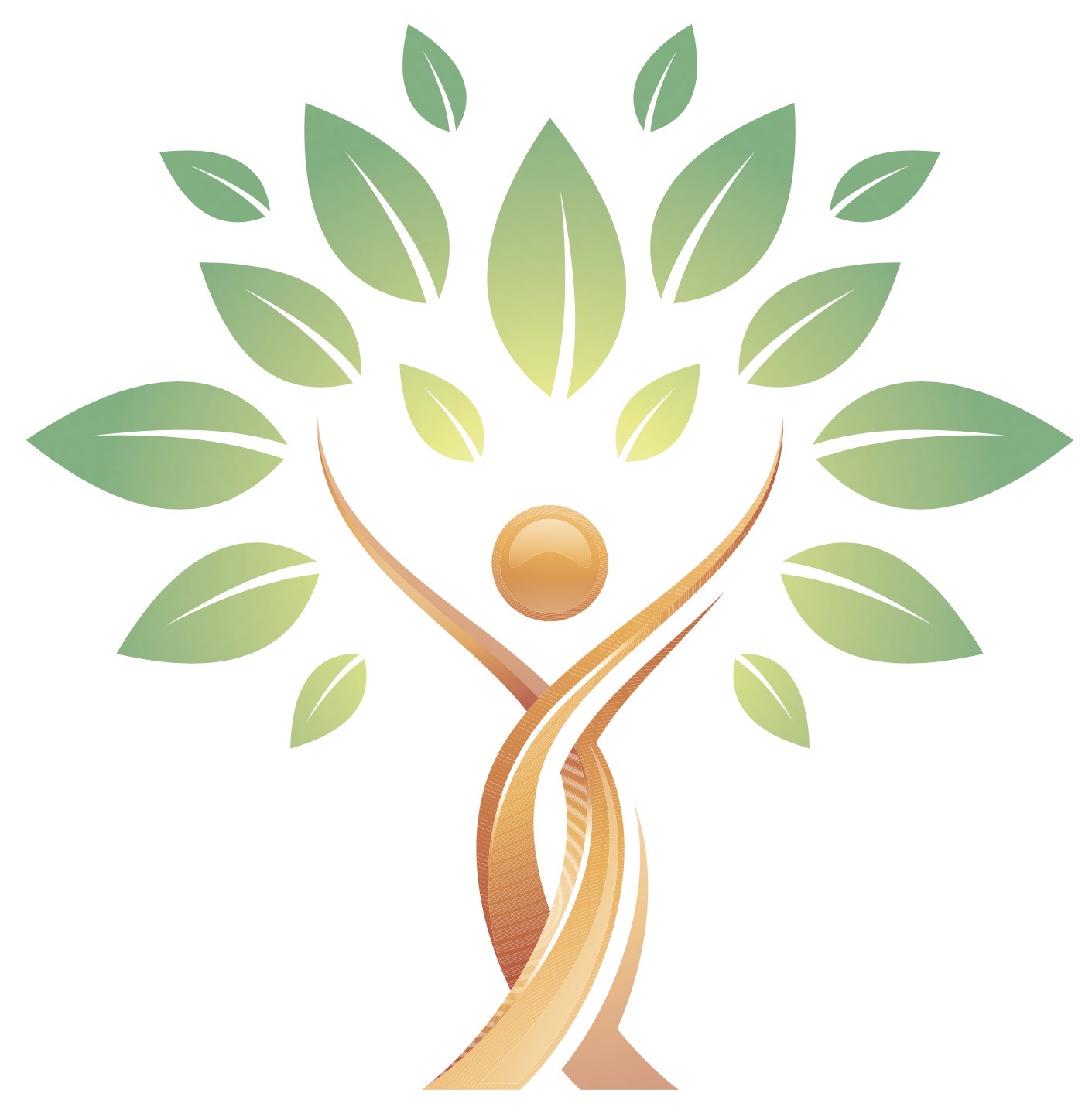 INSCHRIJFFORMULIER OPLEIDING HSP PROFESSIONAL
Startdatum: Naam:Adres:Postcode en woonplaats:(Mobiel) telefoonnummer:E-mailadres:Geboortedatum en geboorteplaats:Uw werkzaamheden:Website:Mijn social media: Facebook:  ja/nee LinkedIn: ja/neeInstagram: ja/neeYoutube: ja/neeHandtekening:U kunt dit formulier via info@eszenzz.nl digitaal ondertekend retour zenden. 
Scannen of een goede foto mag ook. Uiteraard tevens via ons postadres:

Instituut EszenzzZ
Dorpsstraat 84-86
1693 AH Wervershoof
tel: 0228 23 50 23
web: www.eszenzz.nl
e-mail: info@eszenzz.nl